THE JUDICIAL COURT OF TEXAS A&MPetition for Writ of InjunctionSubmitting Party: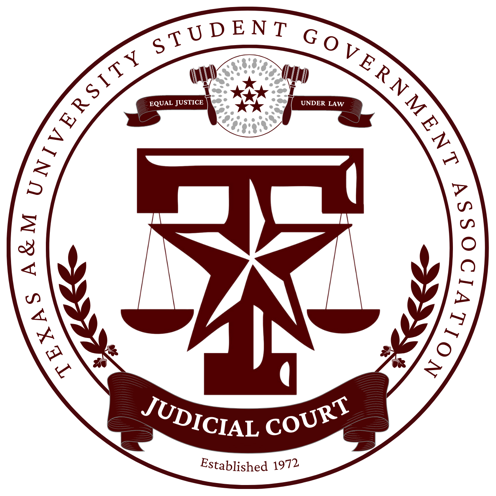 Motion #Type of InjunctionReasoning1Digital Signature:Date: